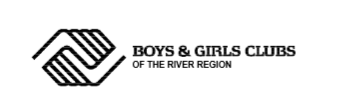 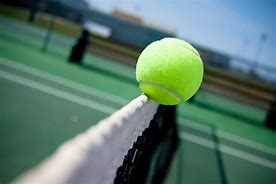 Robert C. Ward, Jr., Memorial Spring Charity Tennis Classic BenefitingBoys & Girls Clubs of the River RegionDATE: Wednesday, May 20, 2020 WHERE: Wynlakes Golf and Country Club FORMAT:                     Activities                     Registration                         8:30 a.m. . 9:00 a.m. Warm-up                              9:00 a.m. . 9:30 a.m.Tournament                         9:30 a.m. . 11:30 a.m. Awards presentation         Following tournament play Lunch                                  Following awards presentation ENTRY: Court sponsorships available for $300 $50 per tennis player (first 40 players to pay play) Includes T-shirt, lunch, beverages and an awards ceremony 